ΘΕΜΑ: «Μεταθέσεις - Τοποθετήσεις εντός Π.Υ.Σ.Π.Ε. Φθιώτιδας  έτους 2021 – Γνωστοποίηση  κενών οργανικών θέσεων Εκπαιδευτικών των κλάδων ΠΕ60 & ΠΕ70 - υποβολή δήλωσης μετάθεσης – οριστικής τοποθέτησης».        Σας κάνουμε γνωστό ότι το Π.Υ.Σ.Π.Ε. Φθιώτιδας  με τη αριθμ. 09/04-06-2021 Πράξη του, επικύρωσε και ανάρτησε τις κενές οργανικές θέσεις εκπαιδευτικών των κλάδων ΠΕ60 & ΠΕ70 και  κ α λ ε ί,	Α) τους εκπαιδευτικούς των κλάδων ΠΕ60 & ΠΕ70 που υπέβαλαν αίτηση για μετάθεση - βελτίωση ή για οριστική τοποθέτηση εντός του Π.Υ.Σ.Π.Ε.  Φθιώτιδας τον Νοέμβριο του 2020. 	Β) τους εκπαιδευτικούς που μετατέθηκαν στο ΠΥΣΠΕ Φθιώτιδας από άλλο ΠΥΣΠΕ με τις πρόσφατες μεταθέσεις.        Γ) τους εκπαιδευτικούς των παραπάνω κλάδων που παρέμειναν στη διάθεση του Π.Υ.Σ.Π.Ε. Φθιώτιδας. Να υποβάλουνΑίτηση – Δήλωση τοποθέτησης σε σχολικές μονάδες Γενικής Αγωγής μέσω του Online Συστήματος Διαχείρισης Μητρώου Εκπαιδευτικών και Υποβολής Αιτήσεων Μεταθέσεων (https://teachers.minedu.gov.gr) από την Παρασκευή 04-06-2021 έως και την Τετάρτη 09-06-2021 και ώρα 23.59.(Οδηγίες για την ηλεκτρονική υποβολή των αιτήσεων δίνονται στο συνημμένο έγγραφο 2Ο). Για τις τοποθετήσεις σε οργανικά κενά επισημαίνουμε τα παρακάτω:α. Στις δηλώσεις – αιτήσεις τοποθέτησης σε οργανικό κενό μπορούν να αναγραφούν κατά σειρά προτίμησης μέχρι είκοσι (20) σχολικές μονάδες. β. Στις δηλώσεις – αιτήσεις τοποθέτησης οι εκπαιδευτικοί καλούνται να δηλώσουν εκτός από τις σχολικές μονάδες που εμφανίζονται στον πίνακα να έχουν κενά και άλλες σχολικές μονάδες στις οποίες επιθυμούν να τοποθετηθούν, καθώς οι αιτήσεις συνεξετάζονται και είναι πιθανόν να  προκύψουν και άλλα κενά από μετακινήσεις εκπαιδευτικών λόγω βελτίωσης θέσης.γ. Εκπαιδευτικοί που υπέβαλαν τον Νοέμβριο 2020 αίτηση Βελτίωσης θέσης και δεν επιθυμούν να δηλώσουν κάποιο οργανικό κενό, δε θα καταθέσουν αίτηση τοποθέτησης και θα παραμείνουν στο σχολείο της οργανικής τους, ενώ η αίτηση που αρχικά είχαν υποβάλει θα θεωρηθεί ως μη υποβληθείσα.δ. Υπενθυμίζεται ότι εκπαιδευτικοί που βρίσκονται στη Διάθεση του ΠΥΣΠΕ, και δεν υποβάλουν δήλωση τοποθέτησης ή που δεν τοποθετηθούν σε σχολεία της προτίμησής τους, τοποθετούνται προς το συμφέρον της υπηρεσίας σε επόμενη φάση στις υπόλοιπες κενές οργανικές θέσεις, κατά τη διαδικασία των διατάξεων των παρ. 11,12 εδ. α και β του άρθρου 15 του Π.Δ. 50/96 και της παρ. 2 του άρθρου 13 του Π.Δ. 100/97.ε. Επισημαίνεται ότι οι αιτήσεις για αμοιβαία μετάθεση από σχολείο σε σχολείο της Διεύθυνσης Π.Ε. Φθιώτιδας (εντός ΠΥΣΠΕ) σύμφωνα με την παρ. 3 του άρθρου 10 του Π.Δ. 50/96, θα υποβληθούν στη Διεύθυνση Π.Ε. Φθιώτιδας, εντός δεκαπέντε (15) ημερών από την ολοκλήρωση των μεταθέσεων εντός ΠΥΣΠΕ (Α΄ & Β΄ Φάσης τοποθετήσεων και τυχόν τοποθετήσεων για το συμφέρον της υπηρεσίας).		Παρακαλούμε, με ευθύνη των Διευθυντών και Προϊσταμένων σχολικών μονάδων, να ενημερωθούν με τον πιο πρόσφορο μέσο όλοι οι εκπαιδευτικοί που υπηρετούν στη σχολική τους μονάδα καθώς και όσοι απουσιάζουν για οποιοδήποτε λόγο και να τηρηθεί αυστηρά η ανωτέρω προθεσμία για την ομαλή λειτουργία των εργασιών του Συμβουλίου.          	Για επιβεβαίωση και διευκρινίσεις μπορείτε να επικοινωνείτε με τη Γραμματεία του Π.Υ.Σ.Π.Ε Φθιώτιδας στα τηλέφωνα  2231352716.                                                               Η Δ/ντρια Δ/νσης Π. Ε. Φθιώτιδας                                                        Χουλιάρα Σιδερά Παναγιώτα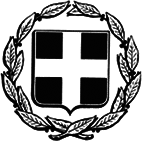 ΕΛΛΗΝΙΚΗ ΔΗΜΟΚΡΑΤΙΑΥΠΟΥΡΓΕΙΟ ΠΑΙΔΕΙΑΣ  ΚΑΙ ΘΡΗΚΕΥΜΑΤΩΝ-----ΠΕΡΙΦΕΡΕΙΑΚΗ ΔΙΕΥΘΥΝΣΗΑ/ΘΜΙΑΣ ΚΑΙ Β/ΘΜΙΑΣ ΕΚΠΑΙΔΕΥΣΗΣΣΤΕΡΕΑΣ ΕΛΛΑΔΑΣΤΜΗΜΑ Γ΄ΠΡΟΣΩΠΙΚΟΥ-----ΔΙΕΥΘΥΝΣΗ Α/ΘΜΙΑΣ ΕΚΠ/ΣΗΣ ΦΘ/ΔΑΣ-----Tαχ. Δ/νση:	Θερμοπυλών 60 & ΚύπρουΤ.Κ. – Πόλη:	35133 - ΛαμίαE-mail: dipefth@sch.grΠληροφορίες:	Kρέτσης Κων/νοςΤηλέφωνο: 2231352716                     Λαμία,    04  Ιουνίου 2021ΕΛΛΗΝΙΚΗ ΔΗΜΟΚΡΑΤΙΑΥΠΟΥΡΓΕΙΟ ΠΑΙΔΕΙΑΣ  ΚΑΙ ΘΡΗΚΕΥΜΑΤΩΝ-----ΠΕΡΙΦΕΡΕΙΑΚΗ ΔΙΕΥΘΥΝΣΗΑ/ΘΜΙΑΣ ΚΑΙ Β/ΘΜΙΑΣ ΕΚΠΑΙΔΕΥΣΗΣΣΤΕΡΕΑΣ ΕΛΛΑΔΑΣΤΜΗΜΑ Γ΄ΠΡΟΣΩΠΙΚΟΥ-----ΔΙΕΥΘΥΝΣΗ Α/ΘΜΙΑΣ ΕΚΠ/ΣΗΣ ΦΘ/ΔΑΣ-----Tαχ. Δ/νση:	Θερμοπυλών 60 & ΚύπρουΤ.Κ. – Πόλη:	35133 - ΛαμίαE-mail: dipefth@sch.grΠληροφορίες:	Kρέτσης Κων/νοςΤηλέφωνο: 2231352716                     Αριθμ. Πρωτ.:  Φ.11.2/ 2478ΕΛΛΗΝΙΚΗ ΔΗΜΟΚΡΑΤΙΑΥΠΟΥΡΓΕΙΟ ΠΑΙΔΕΙΑΣ  ΚΑΙ ΘΡΗΚΕΥΜΑΤΩΝ-----ΠΕΡΙΦΕΡΕΙΑΚΗ ΔΙΕΥΘΥΝΣΗΑ/ΘΜΙΑΣ ΚΑΙ Β/ΘΜΙΑΣ ΕΚΠΑΙΔΕΥΣΗΣΣΤΕΡΕΑΣ ΕΛΛΑΔΑΣΤΜΗΜΑ Γ΄ΠΡΟΣΩΠΙΚΟΥ-----ΔΙΕΥΘΥΝΣΗ Α/ΘΜΙΑΣ ΕΚΠ/ΣΗΣ ΦΘ/ΔΑΣ-----Tαχ. Δ/νση:	Θερμοπυλών 60 & ΚύπρουΤ.Κ. – Πόλη:	35133 - ΛαμίαE-mail: dipefth@sch.grΠληροφορίες:	Kρέτσης Κων/νοςΤηλέφωνο: 2231352716                     ΕΛΛΗΝΙΚΗ ΔΗΜΟΚΡΑΤΙΑΥΠΟΥΡΓΕΙΟ ΠΑΙΔΕΙΑΣ  ΚΑΙ ΘΡΗΚΕΥΜΑΤΩΝ-----ΠΕΡΙΦΕΡΕΙΑΚΗ ΔΙΕΥΘΥΝΣΗΑ/ΘΜΙΑΣ ΚΑΙ Β/ΘΜΙΑΣ ΕΚΠΑΙΔΕΥΣΗΣΣΤΕΡΕΑΣ ΕΛΛΑΔΑΣΤΜΗΜΑ Γ΄ΠΡΟΣΩΠΙΚΟΥ-----ΔΙΕΥΘΥΝΣΗ Α/ΘΜΙΑΣ ΕΚΠ/ΣΗΣ ΦΘ/ΔΑΣ-----Tαχ. Δ/νση:	Θερμοπυλών 60 & ΚύπρουΤ.Κ. – Πόλη:	35133 - ΛαμίαE-mail: dipefth@sch.grΠληροφορίες:	Kρέτσης Κων/νοςΤηλέφωνο: 2231352716                     ΠΡΟΣΤους Εκπ/κούς των κλάδωνΠΕ60 & ΠΕ70της Δ/νσης Π.Ε. ΦΘΙΩΤΙΔΑΣΑ/ΑΚΛΑΔΟΣ ΠΕ70ΚΕΝΑ1Δ.Σ.ΑΓ.ΓΕΩΡΓΙΟΥ22Δ.Σ. ΑΓ. ΚΩΝΣΤΑΝΤΙΝΟΥ33Δ.Σ. ΑΜΦΙΚΛΕΙΑΣ34Δ.Σ. ΑΡΚΙΤΣΑΣ51ο Δ.Σ ΑΤΑΛΑΝΤΗΣ362ο Δ.Σ ΑΤΑΛΑΝΤΗΣ57Δ.Σ. ΓΛΥΦΑΣ181ο Δ.Σ.ΓΟΡΓΟΠΟΤΑΜΟΥ19Δ.Σ. ΔΟΜΟΚΟΥ1310Δ.Σ. ΕΚΚΑΡΑΣ211Δ.Σ. ΕΛΛΑΤΕΙΑΣ612Δ.Σ. ΕΞΑΡΧΟΥ4131ο Δ.Σ ΕΧΙΝΑΙΩΝ5142ο Δ.Σ ΕΧΙΝΑΙΩΝ415Δ.Σ. ΚΑΙΝΟΥΡΙΟΥ 316Δ.Σ. Κ.ΒΟΥΡΛΩΝ17Δ.Σ. Κ.ΤΙΘΟΡΕΑΣ1018Δ.Σ ΚΑΣΤΡΙΟΥ119Δ.Σ. ΚΟΜΠ-ΜΕΞ3201ο ΛΑΜΙΑΣ212ο ΛΑΜΙΑΣ2223ο ΛΑΜΙΑΣ234ο ΛΑΜΙΑΣ245ο ΛΑΜΙΑΣ256ο ΛΑΜΙΑΣ2267ο ΛΑΜΙΑΣ2278ο ΛΑΜΙΑΣ289ο ΛΑΜΙΑΣ2910ο ΛΑΜΙΑΣ33011ο ΛΑΜΙΑΣ13112ο ΛΑΜΙΑΣ3213ο ΛΑΜΙΑΣ13314ο ΛΑΜΙΑΣ13415ο ΛΑΜΙΑΣ13516ο ΛΑΜΙΑΣ3617ο ΛΑΜΙΑΣ3718ο ΛΑΜΙΑΣ3819ο ΛΑΜΙΑΣ3920ο ΛΑΜΙΑΣ14021ο ΛΑΜΙΑΣ14122ο ΛΑΜΙΑΣ24223ο ΛΑΜΙΑΣ4324ο ΛΑΜΙΑΣ14425ο ΛΑΜΙΑΣ245Δ.Σ. ΛΑΡΥΜΝΑΣ546Δ.Σ. ΛΕΥΚΑΔΑΣ247Δ.Σ. ΛΙΑΝΟΚΛΑΔΙΟΥ48Δ.Σ.ΛΙΒΑΝΑΤΩΝ649Δ.Σ. Λ.ΥΠΑΤΗΣ50Δ.Σ. ΜΑΚΡΑΚΩΜΗΣ5511ο Δ.Σ. ΜΑΛΕΣΙΝΑΣ4522ο Δ.Σ. ΜΑΛΕΣΙΝΑΣ253Δ.Σ. ΜΑΡΤΙΝΟΥ454Δ.Σ.ΜΩΛΟΥ555Δ.Σ. Ν.ΜΟΝΑΣΤΗΡΙΟΥ556Δ.Σ. ΟΜΒΡΙΑΚΗΣ657Δ.Σ. ΠΕΛΑΣΓΙΑΣ58Δ.Σ. ΡΕΓΚΙΝΙΟΥ1591ο Δ.Σ. ΣΠΕΡΧΕΙΑΔΑΣ1602ο Δ.Σ. ΣΠΕΡΧΕΙΑΔΑΣ4611ο Δ.Σ ΣΤΥΛΙΔΑΣ4622ο Δ.Σ ΣΤΥΛΙΔΑΣ63Δ.Σ ΤΡΑΓΑΝΑΣ164Δ.Σ. ΤΥΜΦΡΗΣΤΟΥ165Δ.Σ. ΦΡΑΝΤΖΗ1Α/Α ΚΛΑΔΟΣ ΠΕ60ΚΕΝΑ1Ν/ΓΕΙΟ ΑΡΚΙΤΣΑΣ121ο Ν/ΓΕΙΟ ΑΤΑΛΑΝΤΗΣ13Ν/ΓΕΙΟ ΔΟΜΟΚΟΥ14Ν/ΓΕΙΟ ΕΚΚΑΡΑΣ151ο Ν/ΓΕΙΟ Κ.ΒΟΥΡΛΩΝ167ο ΛΑΜΙΑΣ1711ο ΛΑΜΙΑΣ1816ο ΛΑΜΙΑΣ1917ο ΛΑΜΙΑΣ11023ο ΛΑΜΙΑΣ11126ο ΛΑΜΙΑΣ11228ο ΛΑΜΙΑΣ11329ο ΛΑΜΙΑΣ11431ο ΛΑΜΙΑΣ115Ν/ΓΕΙΟ ΛΑΡΥΜΝΑΣ116Ν/ΓΕΙΟ ΛΙΒΑΝΑΤΩΝ1172ο Ν/ΓΕΙΟ ΜΑΛΕΣΙΝΑΣ118Ν/ΓΕΙΟ ΜΑΡΤΙΝΟΥ1192ο Ν/ΓΕΙΟ ΣΠΕΡΧΕΙΑΔΑΣ1Επισυνάπτονται :Έντυπο αίτησης βελτίωσης-οριστικής τοποθέτησης.Επικαιροποιημένος πίνακας μορίων μετάθεσης 2021.Εσωτ. διανομή: Τμήμα Εκπ/κών θεμάτων